پیشنهاد موضوع پایان نامه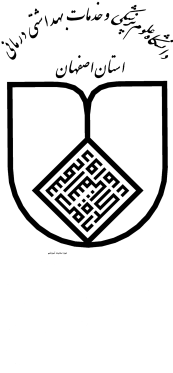 دانشجویان تحصیلات تکمیلی دانشکده فناوریهای نوین علوم پزشکیعنوان:                    فارسی:انگلیسی:مشخصات دانشجو:نام و نام خانوادگی:                                                                                                                                       شماره دانشجویی:مقطع تحصیلی:                                                                                                                                                رشته تحصیلی:مشخصات اساتید راهنما:نام و نام خانوادگی:                                                                                                                                       لاین تحقیقاتی:                                                                                                                                                                            تاریخ و امضاء:نام و نام خانوادگی:                                                                                                                                       لاین تحقیقاتی:                                                                                                                                                                            تاریخ و امضاء:مشخصات اساتید مشاور:نام و نام خانوادگی:                                                                                                       تاریخ و امضاء:نام و نام خانوادگی:                                                                                                       تاریخ و امضاء:شرح و بيان مساله پژوهشی، اهميت و ارزش تحقيق و نیز کاربرد نتایج تحقیق:صورتجلسه شوراي گروه: شوراي گروه تخصصي .........................................در تاريخ ............................ در محل ............................ با حضور اعضای مربوطه تشكيل و موضوع پایان‌نامه با عنوان ....................................................................................................................................................................... بررسي و الف- به تصویب رسید. ب - پس از رفع اشكالات مجدداً در جلسه مورخ ..............................شورای گروه مطرح گردد. ج- رد شد.نام و نام‏خانوادگي اعضای شورا:				 1-2-3-4-5-6-نام و نام‏خانوادگي مديرگروه:                                        امضاء		تاريخ صورتجلسه شوراي تحصیلات تکمیلی دانشکده: موضوع و طرح تحقیق پایان نامه آقای/ خانم .........................................................  دانشجوی مقطع كارشناسی ارشد  رشته ............................................  که در تاریخ...................................... به تصویب كمیته گروه تخصصی مربوطه رسیده است، در جلسه مورخ ................................... شورای تحصیلات تکمیلی دانشكده مطرح و الف- به تصویب رسید ب- مقرر گردید به دلیل اشكالات مطرح شده  در فرم پیوست، به گروه اعاده شودج- به تصویب نرسیدنام و نام‏خانوادگي معاون آموزشی و تحصیلات تکمیلی دانشكده:امضاء			تاريخ